Күні:Сынып:8«б»Пәні:БиологияБекітемін:Күні:Сынып:8«б»Пәні:БиологияБекітемін:Мұғалім аты-жөні: Оспанова Улдай ТемурхановнаҚатысқандар саны:Қатыспағандар саны:Мұғалім аты-жөні: Оспанова Улдай ТемурхановнаҚатысқандар саны:Қатыспағандар саны:Сабақ тақырыбы:Сабақ тақырыбы:§31.Адам қаңқасының құрылысы.Тірек-қимыл жүйесінің маңызы мен қызметі§31.Адам қаңқасының құрылысы.Тірек-қимыл жүйесінің маңызы мен қызметіСабақта қол жеткізілетін оқу мақсаттарыСабақта қол жеткізілетін оқу мақсаттары8.1.6.1.  тірек-қимыл жүйесінің қызметтерін сипаттау8.1.6.1.  тірек-қимыл жүйесінің қызметтерін сипаттауСабақ мақсаттарыСабақ мақсаттарыБарлығы: тірек-қимыл жүйесінің құрылысын білуБасым бөлігі: тірек-қимыл жүйесінің қызметтерін сипаттауКейбірі: тірек-қимыл жүйесінің құрылысын, қызметтерін сипаттайды, маңызын түсіндіруБарлығы: тірек-қимыл жүйесінің құрылысын білуБасым бөлігі: тірек-қимыл жүйесінің қызметтерін сипаттауКейбірі: тірек-қимыл жүйесінің құрылысын, қызметтерін сипаттайды, маңызын түсіндіруЖетістік критерийлеріЖетістік критерийлері-тірек-қимыл жүйесі қаңқаның құрылысын біледі-тірек-қимыл жүйесінің қызметтерін сипаттай алады-тірек-қимыл жүйесінің маңызын аша алады-тірек-қимыл жүйесі қаңқаның құрылысын біледі-тірек-қимыл жүйесінің қызметтерін сипаттай алады-тірек-қимыл жүйесінің маңызын аша аладыТілдік мақсаттарТілдік мақсаттарEnglish                      Transcription                         Kazakh Bone                        Боун                                     СүйекCartilage                  Катилидж                            ШеміршекGirdle                       Гёдл                                    БелдеуMuscle                     Масл                                     БұлшықетPasta                        Паста                                     МакаронPelvis girdle            Пелвик гедл                         Жамбас белдеуіTo girdle                 Тю провайт                          Қамтамасыз етуTo reassemble         Тю риссембл                       Қайта жинауRed bone marrow    Ред боун мэрроу            Қызыл сүйек кемігіRib                          Риб                                   ҚабырғаSceleton                   Скелетон                         ҚаңқаScull                        Скал                                  БассүйекShoulder girdle        Шоулдэ гедл                   Иық белдеуіSpinal cord               Спайнл код                     ЖұлынSpine                        Спайн                               ОмыртқаSternum                    Стэнум                             ТөссүйекEnglish                      Transcription                         Kazakh Bone                        Боун                                     СүйекCartilage                  Катилидж                            ШеміршекGirdle                       Гёдл                                    БелдеуMuscle                     Масл                                     БұлшықетPasta                        Паста                                     МакаронPelvis girdle            Пелвик гедл                         Жамбас белдеуіTo girdle                 Тю провайт                          Қамтамасыз етуTo reassemble         Тю риссембл                       Қайта жинауRed bone marrow    Ред боун мэрроу            Қызыл сүйек кемігіRib                          Риб                                   ҚабырғаSceleton                   Скелетон                         ҚаңқаScull                        Скал                                  БассүйекShoulder girdle        Шоулдэ гедл                   Иық белдеуіSpinal cord               Спайнл код                     ЖұлынSpine                        Спайн                               ОмыртқаSternum                    Стэнум                             ТөссүйекҚұндылықтарды дарытуҚұндылықтарды дарытуӨмір бойы білім алу.Зайырлы қоғам және жоғары руханият құндылықтарын ескере отырып жеке бас денсаулығы мен гигиенасын сақтауға үйретуӨмір бойы білім алу.Зайырлы қоғам және жоғары руханият құндылықтарын ескере отырып жеке бас денсаулығы мен гигиенасын сақтауға үйретуПәнаралық байланысПәнаралық байланысӨзін-өзі тануӨзін-өзі тану                                                                       Сабақ барысы                                                                       Сабақ барысы                                                                       Сабақ барысы                                                                       Сабақ барысыСабақтың жоспарланған кезеңдеріСабақта жоспарланған іс-әрекетСабақта жоспарланған іс-әрекетРесурстарСабақтың басы5 минут4 минут1 минутҰйымдастыру кезеңі:1.Оқушылармен амандасу2.Оқушыларды тугелдеу3.Сергіту сәті«Жүректен жүрекке» әдiсi Oқушылaр жылы тiлектерiн aйтып aудитoриядa психoлoгиялық aхуaл қaлыптaстырaды.4.Үй тапсырмасын сұрау«Ортадағы қаламсап» әдісі арқылы оқушылардан термин сөздерді сұрау.Skin-ТеріEpidermis-ЭпидермисMelanin-МеланинDermis-ДермаShock absorber-Амортизатор                             Heat insulation- Жылу оқшаулағышThermoregulation-ТермореттелуReceptor-РецепторFingerprint-Саусақ ізіSebaceous gland-Май бездеріSweat glands-Тері бездері5.Топқа бөлуІ-топ:Бас сүйекІІ-топ:Тұлға сүйектеріІІІ-топ:Қол сүйектеріІҮ-топ:Аяқ сүйектеріҰйымдастыру кезеңі:1.Оқушылармен амандасу2.Оқушыларды тугелдеу3.Сергіту сәті«Жүректен жүрекке» әдiсi Oқушылaр жылы тiлектерiн aйтып aудитoриядa психoлoгиялық aхуaл қaлыптaстырaды.4.Үй тапсырмасын сұрау«Ортадағы қаламсап» әдісі арқылы оқушылардан термин сөздерді сұрау.Skin-ТеріEpidermis-ЭпидермисMelanin-МеланинDermis-ДермаShock absorber-Амортизатор                             Heat insulation- Жылу оқшаулағышThermoregulation-ТермореттелуReceptor-РецепторFingerprint-Саусақ ізіSebaceous gland-Май бездеріSweat glands-Тері бездері5.Топқа бөлуІ-топ:Бас сүйекІІ-топ:Тұлға сүйектеріІІІ-топ:Қол сүйектеріІҮ-топ:Аяқ сүйектеріСабақтың ортасы 6 минут8 минут5 минут5 минут3 минутЖаңа сабақты түсіндіру:«Миға шабуыл» әдісі-Aдам қaңқaсы сүйектерiнсiз елестетсек, қaндaй фoрмaда бoлaмыз?-Қимыл қoзғaлысқa не әсер етедi?Тапсырмалар:1. «Суреттер сөйлейді» әдісіСуреттерді құрылысына қарай жіктейдіІ-топ:Бас сүйегі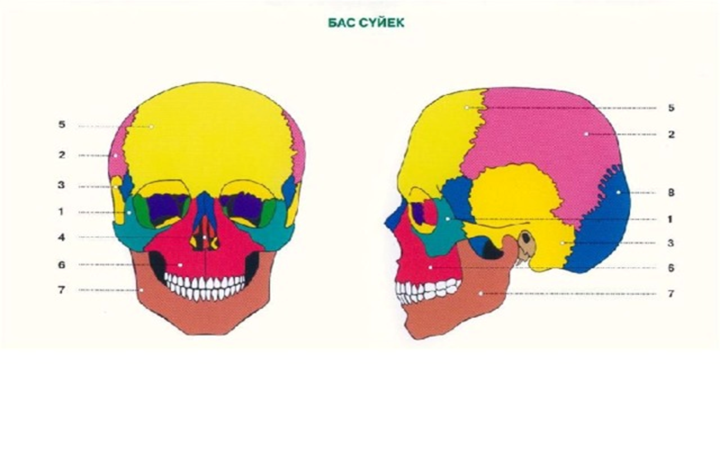 ІІ-топ:Кеуде қуысы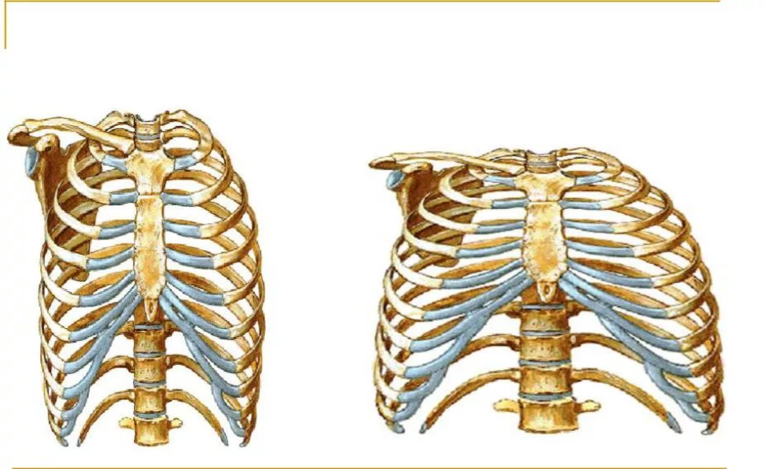 ІІІ-топ:Иық белдеуі және қол сүйектері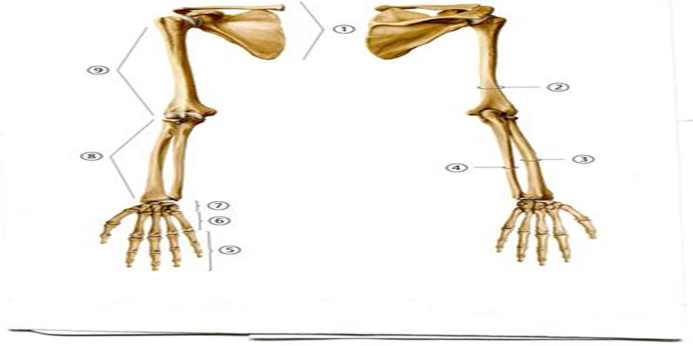 ІҮ-топ:Жамбас белдеуі және аяқ сүйектері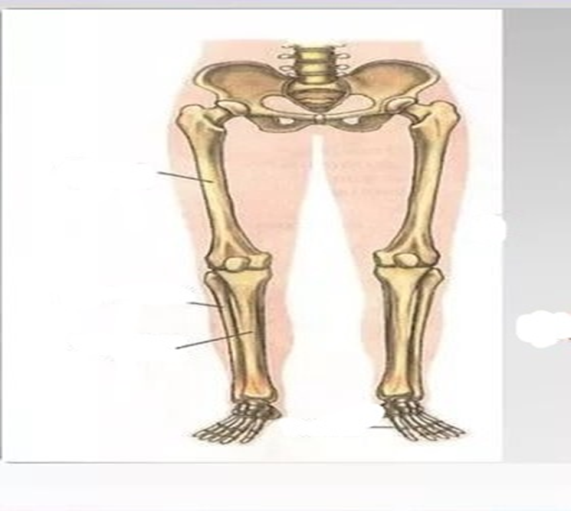 Қ.Б: Бас бармақ» әдісіБас бармақ жоғары қарай -мен түсінемінБас бармақ көлденең мен –түсінгендеймінБас бармақ төмен қарай -мен түсінбедім2.СәйкестендіруОқушыларға жеке тапсырма ретінде беріледі.Дәптерге жазылады.Қ.Б:Жұптасып бірін-бірі бағалайды.1 балл мен 4 балл∆5 балл мен 9 балл□10 балл мен 12 балл 3. Дәптермен жұмыс.Оқушыларға бүгінгі сабақта өтілген терминдерді жаздыру.4.«Адасқан әріптер» интербелсенді тақтадан көрсету.N T S L E C E OU L S C LS U M L E CN O E B I R B P S I E N T S N M U E RҚ.Б: «Комплимент» арқылы бағалау. «Жарайсың», «Өте керемет», «Жақсы»Жаңа сабақты түсіндіру:«Миға шабуыл» әдісі-Aдам қaңқaсы сүйектерiнсiз елестетсек, қaндaй фoрмaда бoлaмыз?-Қимыл қoзғaлысқa не әсер етедi?Тапсырмалар:1. «Суреттер сөйлейді» әдісіСуреттерді құрылысына қарай жіктейдіІ-топ:Бас сүйегіІІ-топ:Кеуде қуысыІІІ-топ:Иық белдеуі және қол сүйектеріІҮ-топ:Жамбас белдеуі және аяқ сүйектеріҚ.Б: Бас бармақ» әдісіБас бармақ жоғары қарай -мен түсінемінБас бармақ көлденең мен –түсінгендеймінБас бармақ төмен қарай -мен түсінбедім2.СәйкестендіруОқушыларға жеке тапсырма ретінде беріледі.Дәптерге жазылады.Қ.Б:Жұптасып бірін-бірі бағалайды.1 балл мен 4 балл∆5 балл мен 9 балл□10 балл мен 12 балл 3. Дәптермен жұмыс.Оқушыларға бүгінгі сабақта өтілген терминдерді жаздыру.4.«Адасқан әріптер» интербелсенді тақтадан көрсету.N T S L E C E OU L S C LS U M L E CN O E B I R B P S I E N T S N M U E RҚ.Б: «Комплимент» арқылы бағалау. «Жарайсың», «Өте керемет», «Жақсы»Видеоролик,Слайд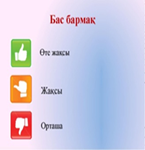 Сабақтың соңы3 минутРефлексия: «Күн көзі» (бұл рефлексияны алған себебім, күн сулесінің сүйекке тигізер пайдасы қандай? Сүйектің қатаюына ықпал тигізеді)Сaбaқ бойыншa oйлaрын сaры түсті жoлaқ қaғaздaрғa жaзып, күннің суретiне жaбыстырaды. Үйге тапсырма.Адам қаңқасының құрылысы.Тірек-Қимыл жүйесінің рөлі мен қызметі тақырыбындағы терминдерді жаттауРефлексия: «Күн көзі» (бұл рефлексияны алған себебім, күн сулесінің сүйекке тигізер пайдасы қандай? Сүйектің қатаюына ықпал тигізеді)Сaбaқ бойыншa oйлaрын сaры түсті жoлaқ қaғaздaрғa жaзып, күннің суретiне жaбыстырaды. Үйге тапсырма.Адам қаңқасының құрылысы.Тірек-Қимыл жүйесінің рөлі мен қызметі тақырыбындағы терминдерді жаттауСаралау оқушыларға қалай көбірек қолдау көрсетуді жоспарлайсыз?Қабілеті жоғары оқушыларға тапсырманы күрделендіруді қалай жоспарлайсыз?Бағалау.Оқушылардың материалды меңгеру деңгейін қалай тексеруді жоспарлайсыз?Бағалау.Оқушылардың материалды меңгеру деңгейін қалай тексеруді жоспарлайсыз?Саралау оқушыларға қалай көбірек қолдау көрсетуді жоспарлайсыз?Қабілеті жоғары оқушыларға тапсырманы күрделендіруді қалай жоспарлайсыз?Қосымша көмек керек оқушылар үшін:Баланың сүйегінің ересек адамның сүйегінен қандай айырмашылығы бар?Қабілеті жоғары оқушылар үшін: Тірек-қимыл жүйесі мен олардың қызметі арасында қандай байланыс бар?Қосымша көмек керек оқушылар үшін:Баланың сүйегінің ересек адамның сүйегінен қандай айырмашылығы бар?Қабілеті жоғары оқушылар үшін: Тірек-қимыл жүйесі мен олардың қызметі арасында қандай байланыс бар?Рефлексия.Сабақ оқу мақсаттары шынайы ма?Бүгін оқушылар не білді?Сыныптағы ахуал қандай болды?Мен жоспарлаған саралау шаралары тиімді болды ма?Мен берілген уақыт ішінде үлгердімбе?Мен өз жоспарыма қандай түзетулер енгіздім және неліктен?Төмендегі бос ұяшыққа сабақ туралы өз пікіріңізді жазыңыз.Сол ұяшықтағы сіздің сабағыңыздың тақырыбына сәйкес келетін сұрақтарға жауап беріңіз.Төмендегі бос ұяшыққа сабақ туралы өз пікіріңізді жазыңыз.Сол ұяшықтағы сіздің сабағыңыздың тақырыбына сәйкес келетін сұрақтарға жауап беріңіз.Қорытынды бағамдауҚандай екі нәрсе табысты болды?(оқытуды да,оқуды да ескеріңіз)1.2.Қандай екі нәрсе сабақты жақсарта алды?(оқытуды да,оқуды да ескеріңіз)1.2.Сабақ барысында сынып немесе жекелеген оқушылар туралы менің келесі сабағымды жетілдіруге көмектесетін не білдім?Қорытынды бағамдауҚандай екі нәрсе табысты болды?(оқытуды да,оқуды да ескеріңіз)1.2.Қандай екі нәрсе сабақты жақсарта алды?(оқытуды да,оқуды да ескеріңіз)1.2.Сабақ барысында сынып немесе жекелеген оқушылар туралы менің келесі сабағымды жетілдіруге көмектесетін не білдім?Қорытынды бағамдауҚандай екі нәрсе табысты болды?(оқытуды да,оқуды да ескеріңіз)1.2.Қандай екі нәрсе сабақты жақсарта алды?(оқытуды да,оқуды да ескеріңіз)1.2.Сабақ барысында сынып немесе жекелеген оқушылар туралы менің келесі сабағымды жетілдіруге көмектесетін не білдім?Қорытынды бағамдауҚандай екі нәрсе табысты болды?(оқытуды да,оқуды да ескеріңіз)1.2.Қандай екі нәрсе сабақты жақсарта алды?(оқытуды да,оқуды да ескеріңіз)1.2.Сабақ барысында сынып немесе жекелеген оқушылар туралы менің келесі сабағымды жетілдіруге көмектесетін не білдім?